Fire and Wind Relief Grant Application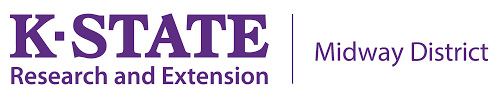 Russell Area Fire and Wind Relief Grants are available to those in the Russell County area who were affected by fire and wind damage in December 2021.  The grant application window will run from June 1, 2022-August 1, 2022 5:00pm CST.  Applicants will be notified of distribution of grant funds no later than August 22, 2022 5:00pm CST. Questions may be directed to Jessica Kootz or Marcia Gier at Midway Extension District 785-483-3157. Date of Application: __________________________Legal Name: ____________________________________________________________Email: _______________________________________Phone: ____________________________________Address: __________________________________________________City: ___________________________________    State: _____________   Zip: _____________County of residence: ________________________________Mailing Address, if different from above: ___________________________________________________Amount Requested: $_____________________ Estimated Total Cost from Wind Damage: $_____________________________Specific Items to be replaced or repaired: ______________________________________________________________  ___                                     __  __________________________________________________________________________________________________________________________________________________________________________Summary reason for grant application: __________________________________________________________                                                       ___________________________________________________________________________________________________________________________________________________________________________________________________________________________________________________________________________________________________________________________________________________________________________________________________________________________________________I CERTIFY, THAT:If a grant is awarded, the proceeds of that grant will not be used for any purpose other than to cover the cost, supplement the cost, or recover the cost associated with the repair or replacement of property damaged by fire and/or wind conditions that occurred in December 2021 as a result of the four county fires.Signature/Date:K-State Research and Extension is committed to making its services, activities and programs accessible to all participants. Reasonable accommodations for persons with disabilities may be requested by contacting Midway Extension District at 785-483-3157. Notify staff of accommodation needs as early as possible.